Distriktsturnering for junior og tropsspejder 2015Så er det igen tid til distriktsturnering i Marselis distriktet. Denne gang finder turneringen sted i Hasle Bakker, hvor juniorer (4-5 klasse) skal konkurrere mod juniorer og tropsspejdere (6. klasse og opefter) mod tropsspejdere om at blive distriktets smarteste, hurtigste og sejeste SPEJDER-patrulje. 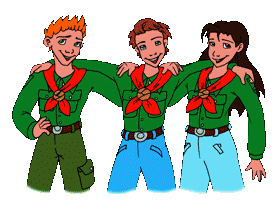 Arrangementet varer fra onsdag d. 13 maj til torsdag den 14. maj (Kristi Himmelfart) for begge enheder. Hele arrangementet foregår udendørs med overnatning i telte, så distriktsturneringen er den perfekte chance for at afprøve dine spejderfærdigheder + alt dit spejdergrej og lejrudstyr inden sommerens lejre. 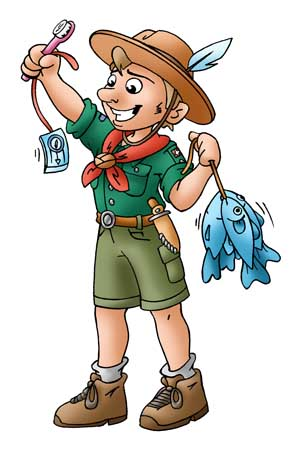 Så er du klar til at blære dig med antallet af bundne knob, evnen til at tænde ild, din kreative sans eller noget helt fjerde - eller har du bare lyst til endnu en tur med oplevelser, grin og minder til samlingen - så tilmeld dig på linket nedenfor og tag dine spejdervenner under armen.(Denne plads kan/skal bruges til en “personlig” afslutning/hilsen/besked fra de enkelte gruppers ledere)Alt det vigtige: Hvor, hvornår og…? Sted: Skjoldhøjen, Holmstrupgårdvej 36, 8220 Brabrand (Skjoldhøjspejdernes hytte)Dato og tidspunkt: Fra onsdag d. 13. maj kl. 17.30 - torsdag d. 14. maj klokken ca. 17.30Pris: 100 kr.Tilmelding: via www.tilmelding.lystrupgruppe.dk  Medbring: Normalt spejdergrej og lejrudstyr til et døgns spejdertur (udendørs). Ekstra info til lederne - må gerne deles med spejderne og forældrene.Pris:100 kr. pr. næse (uanset enhed)For ledere er følgende aftaltFor overnattende ledere 25 krFor ledere, der kun er der torsdag 0 kr, da de SELV skal sørge for at medbringe mad/madpakke. Patruljer:Alle patruljer (uanset enhed) skal stille med en voksen (leder, forældre, andet) under hele turen. Patruljerne skal inddeles efter enheder (alder)Junior (4-5 klasse)Tropsspejder (6. klasse og opefter). Der er deltagerbegrænsning for antallet af spejdere i hver patruljeJuniorerne skal være mellem 4-7 deltagere pr. patruljeTropsspejderne anbefales at være mellem 3-7 deltagere pr. patrulje. Det forventes at lederne selv tager beslutning om hvor mange der for deres patrulje er for mange og for få.Det forventes at patruljerne selv har udstyr med. Der kommer en liste senere over det nødvendige/forventede medbragte materiale/udstyr. Der bestræbes på “rene” patruljer baseret på enhed. Har en gruppe problemer med at stille en hel patrulje (ud fra kravene ovenfor) bedes grupperne kontakte andre grupper for at danne patruljer på tværs INDEN der blandes enhederne imellem. Om turen og turneringen:Selve dagsløbet varer fra klokken 9-16.Junior og tropsspejderne har base ved Skjoldhøjen, men selve dagsløbet vil foregå i Hasle bakker. Kontakt – herunder eventuelle ubesvarede spørgsmål: Distriktsturneringsudvalget Niels Moeslund (Stavtrup)nielsmoeslund@gmail.com51373995Pernille Jacobsen (Skjoldhøj)Pernillejacobsen@outlook.dk	28945493Louise Kochen Bryrup (Kaløvig)Louise.bryrup@hotmail.com30535868